Suivre LutarbreAh ben, plutôt suivre l’être le plus gentil du monde et passer pour un innocent un peu béat et un rien dans la lune, que d’aller dans le sens des visages fermés, énervés et bien plus souvent mécontents que le contraire ! On sature là ! Trop c’est trop, l’assiette est pleine !Le cafouillis engendré par le virus met le feu aux poudres, certes, mais faut pas croire qu’avant c’était mieux ! Bon, question confort, c’était mieux. Faut croire qu’on était gâté, mais, en même temps, qu’on ne savait plus en profité, de ce luxe. Holà ! N’allez pas vous fourvoyer et penser que nous mettons tout le monde dans le même panier ! D’ailleurs, avec Lutarbre, on est loin d’être des Saints et on fait parfois la moue, mais à un moment donné on s’est quand même posé des questions pour savoir ce qui clochait ! Ben non, c’était pas les autres. Surprise. La gifle ! Le réveil est brutal et c’est le moins que l’on puisse dire, mais faut c’qui faut, on s’est repris en mains et en branches, rapport à Lutarbre, n’est-ce pas, et on a consenti à fournir les efforts nécessaires à un mieux-être pour notre bien et pour celui de la société. Ceci étant fait et constatant avec bonheur que la vie n’était que notre amie, nous pensions partager tout ceci avec ceux qui nous semblaient bien mal partis. On rêvait comme ça, d’envoyer des p’tites étoiles par-ci par-là, des étoiles brillantes de positivité pour qu’elles aillent se blottir dans les cœurs fermés, pour qu’elles les réchauffent et pour qu’ils se sentent moins seuls. Puis on l’a fait en donnant un peu de nos sourires, de notre temps et ce, juste pour le plaisir de rendre le monde un peu plus joyeux. Oh, rien d’exceptionnel, mais toujours en pensant bien faire. Ayant aussi appris qu’il vaut mieux semer de bonnes graines, et vous savez pourquoi, on a décidé de ne plus critiquer et de ne plus vouloir tout contrôler.Voilà pour ce qui est de maintenant. Rien de rien, on ne regrette rien ! On s’en fiche d’être trop gentils, trop mielleux, voir plus, bien trop naïfs, puisqu’on a choisi ce chemin. Or, arrive un moment où malgré tout, faut laisser exploser le bouchon de la bouteille de champagne sous peine d’exploser tout court !On est triste de voir des zombies errants sous la pluie comme sous le soleil. Jamais satisfaits sont-ils. Toujours à envoyer la faute sur la tête des autres, méchants, irascibles comme de pauvres victimes de la société qui jamais ne s’occupent de leurs misérables problèmes. Des vivants tellement plus vivants ne vivant que pour se plaindre. Oh, quelle belle image donnent-ils à leurs descendants ? Contrôler ! Fouiller ! Douter ! Ça oui, ça marche, mais penser que peut-être il pourrait y avoir une autre solution, que nenni, le train doit être à l’heure, point barre ! Alors bien entendu, puisqu’il parait que comme les aimants, deux pôles s’attirent, ben forcément, le négatif attire le négatif. Alors bis, ben faut pas qu’on s’étonne avec Lutarbre et petit nuage, que tout parte en grand n’importe quoi pour ne pas dire en couilles. Des soucis, on en a tous, même nous. Ok, on a de la chance puisqu’on doit toujours se justifier, or, cette chance, hum, on ne l’a pas volée ! Sacrebleu, ça commence vraiment à nous énerver et y’a de quoi ! Ah, non, on a pas fait tout ce chemin pour revenir en arrière. Trop c’est trop. L’assiette est pleine. Et vous savez quoi ? Ben de notre chance on va en profiter ! Sans plus nous soucier de ce sale négatif qui semble vouloir nous grignoter chaque jour un peu plus ! Oh oui ! On s’en tape des Présidents qui s’envoient des piques pire que des gamins dans la cour de récré, on s’en bat les cartes des renfrognés, des bistros clos, des pistes surpeuplées et des chats écrasés, oui et on s’en fiche de sauver la planète qui de toutes façons s’en tire bien mieux sans nous, et on s’en fiche encore plus des extrémistes qui par tous les moyens se sentent supérieurs aux autres. De toutes manières, on ne connait rien à la politique, à l’économie et à toutes ces choses qui nous sortent par les oreilles et en plus, on est des égoïstes sans cœur ! Bras dessus bras dessous, on est bien, Lutarbre, petit nuage et moi. On ne s’en veut pas d’avoir écrit notre colère, des fois vaut mieux ça que de se rendre malade, ma foi c’est ce qu’on se dit. Malgré tout, les gens on les aime comme ils sont, mais nous ne sommes pas des magiciens, ça, on le sait, alors on continuera de sourire à ceux qui voudront bien de nos risettes, puis on tendra toujours la main à ceux qui le veulent bien, aujourd’hui et les jours qui suivront, on n’en voudra pas à ceux qui n’en veulent point. Y’aura des jours joyeux et des jours pas, normal. On a quand même compris que pour nous la vie est belle, cependant, on peut très bien comprendre que la vie n’est pas belle pour tout le monde, alors, à quoi bon vouloir tout contrôler et tenter d’ouvrir les yeux des autres ? On est pas des extrémistes, quand même !Le 31 janvier 2021                          Lutarbre et petit nuageRovine  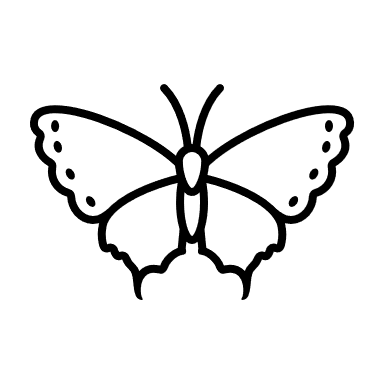 